КАРАР                                                                              ПОСТАНОВЛЕНИЕ17 август 2018 й.                          № 53                       17 августа 2018 г.О постановке на учет граждан в качестве нуждающихся в жилых помещениях.   Рассмотрев заявление гражданина Иванова Дениса Леонидовича,  зарегистрированной по адресу: с. Новые Карамалы, ул. Центральная д. 52,  и принимая во внимание решение жилищной комиссии при администрации сельского поселения № 1  от 16 августа 2018 года, руководствуясь Уставом сельского поселения Новокарамалинский сельсовет, в соответствии Жилищного Кодекса РФ ст.51 Основания признания граждан нуждающимися в жилых помещениях, предоставляемых по договорам социального найма, ЖК РФ от 29.12.2004г. №188 ФЗ (ред. 01.07.2017г.)  ПОСТАНОВЛЯЮ:  Включить в список граждан, нуждающихся  в улучшении жилищных условий, под № 8 семью Иванова Дениса Леонидовича, проживающей по адресу: Республика Башкортостан,  Миякинский район,  с. Новые Карамалы, ул. Центральная д. 52.Глава сельского поселения	                             И.В. ПавловБашҡортостан Республиҡаһы                  Миәҡә районы муниципаль районың Яңы Ҡарамалы ауыл советы                    ауыл биләмәһе                                                                                                                                                                                                                                                                                                                                                                                                                                                                                                                                                                                                                                                                                                                                                                                                                                                                                                                                                                хаҡимиәте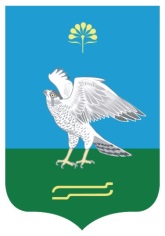 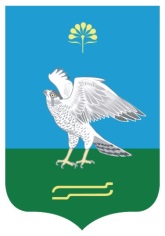 Администрация                                      сельского поселения    Новокарамалинский сельсовет муниципального района                   Миякинский район                            Республики Башкортостан